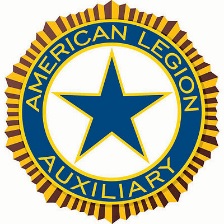 American Legion AuxiliaryEzra Barrows Post 46Killdeer, North Dakota$500.00 Graduation Scholarship ApplicationName _______________________________________________________________________________Address _____________________________________________________________________________Date of Birth _________________________________________________________________________Name of Parents/Guardian ______________________________________________________________Name of Veteran through whom applicant is eligible for ALA scholarship and branch of service Veteran served in _____________________________________________________________________________ _____________________________________________________________________________________Relationship to Veteran _________________________________________________________________Name of College or University you will attend ________________________________________________Why would receiving this scholarship be important to you? ____________________________________ _______________________________________________________________________________________________________________________________________________________________________________________________________________________________________________________________What course of study do you plan to pursue and why? ________________________________________Describe your involvement in school, church and community activities ____________________________________________________________________________________________________________________________________________________________________________________________________________________________________________________________________________________________________________________________________________________________________________________________________________________________________________________________________Describe your work experience during the past 4 years ________________________________________ ____________________________________________________________________________________________________________________________________________________________________________________________________________________________________________________________________________________________________________________________________________________Why do you think patriotic organizations such as the American Legion Auxiliary are important to the world today? ____________________________________________________________________________________________________________________________________________________________________________________________________________________________________________________________________________________________________________________________________________________Please report any awards or unusual family or personal circumstances you feel warrant attention. _________________________________________________________________________________________________________________________________________________________________________________________________________________________________________________________________________________________________________________________________________________________________________________________________________________________________________Please attach a letter of recommendation from a Killdeer School Teacher as the second to the last page of this application and an Official School Transcript as the last page of this application.I hereby authorize the American Legion Auxiliary Scholarship Committee to make the necessary background checks with the information provided herein to determine my eligibility to be a potential scholarship recipient.  The making of any false statement herein will be sufficient cause for denial and withdrawal of this application.  Additionally, I understand that misrepresentation or omission of facts is further cause for withdrawal.______________________________________________                             ________________________Signature                                                                                                                 DateReturn this completed form to:  Killdeer Public School, marked “ALA Scholarship Committee” or mail to:Laureen Keller91 Dakota StreetKilldeer, North Dakota 58640Due Date:  May 1st No late applications will be accepted.Eligibility Clause:  Applicant must have a family member in the Armed Services or a family member that is a Veteran of the Armed Forces.